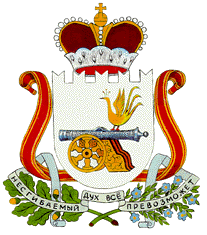 ИЗБИРАТЕЛЬНАЯ КОМИССИЯМУНИЦИПАЛЬНОГО ОБРАЗОВАНИЯ«МОНАСТЫРЩИНСКИЙ РАЙОН»СМОЛЕНСКОЙ ОБЛАСТИПОСТАНОВЛЕНИЕот 05 сентября 2021 года                                                                           № 41/185поселок МонастырщинаО регистрации доверенного лица кандидата в депутаты Монастырщинского районного Совета депутатов седьмого созыва по трехмандатному избирательному округу № 2 Грачева Алексея Александровича В соответствии со статьей 43 Федерального закона от 12 июня 2002 года № 67-ФЗ «Об основных гарантиях избирательных прав и права на участие в референдуме граждан Российской Федерации», статьей 22 областного закона от 3 июля 2003 года № 41-з «О выборах органов местного самоуправления в Смоленской области», рассмотрев документы, представленные в избирательную комиссию муниципального образования «Монастырщинский район» Смоленской области для регистрации доверенного лица кандидата в депутаты Монастырщинского районного Совета депутатов седьмого созыва по трехмандатному избирательному округу № 2, Грачева Алексея Александровича, избирательная комиссия муниципального образования «Монастырщинский район» Смоленской областиПОСТАНОВИЛА:1. Зарегистрировать Потапенкова Владимира Игоревича доверенным лицом кандидата в депутаты Монастырщинского районного Совета депутатов седьмого созыва по трехмандатному избирательному округу № 2, Грачева Алексея Александровича.2. Выдать Потапенкову Владимиру Игоревичу удостоверение установленного образца.3. Опубликовать настоящее постановление на официальном сайте Администрации муниципального образования «Монастырщинский район» Смоленской области в разделе избирательные комиссии и направить в участковые избирательные комиссии муниципального образования «Монастырщинский район» Смоленской области.Председатель комиссии					      Н.М. КлючниковаСекретарь комиссии                                                       О.А. Самуйлова